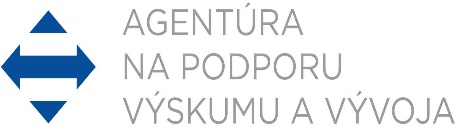 Žiadosť o poskytnutie nenávratného finančného príspevku (NFP)Príloha č. 1 SchémyInformácie o žiadateľoviInformácie o žiadateľoviInformácie o žiadateľoviObchodné menoSídloPrávna forma ]IČO ]Platiteľ DPH (uveďte áno alebo nie)Kontaktná osobaKontaktná osobaKontaktná osobaMeno, priezvisko a titulyTelefónE-mailŠtatutárni zástupcovia POŠtatutárni zástupcovia POŠtatutárni zástupcovia POMeno, priezvisko a titulyMeno, priezvisko a titulyProfil žiadateľaProfil žiadateľaProfil žiadateľaRok vzniku firmyForma účtovníctvaPočet zamestnancov ] v referenčnom období ]Ročný obrat v referenčnom období v EUR, t. j. Výkaz ziskov a strát – tržby z predaja tovaru, vlastných výrobkov a služieb ]Celková ročná súvaha v referenčnom období v EUR, t. j. Súvaha – spolu majetokKategória podniku ]Predmet činnosti – kód OKEČ ]Názov činnostiInformácie o projekteInformácie o projekteInformácie o projekteČíslo projektuČíslo projektuNázov projektuNázov projektuDátum začatia riešenia projektuDátum začatia riešenia projektuDátum ukončenia riešenia projektuDátum ukončenia riešenia projektuMeno, priezvisko a tituly zodpovedného riešiteľaMeno, priezvisko a tituly zodpovedného riešiteľaTyp pomoci ]Typ pomoci ]Výška požadovanej pomoci v EUR ] Výška požadovanej pomoci v EUR ] Čestné vyhlásenie žiadateľaJa/My, dolu podpísaný/á/í       čestne vyhlasujem/e, že:všetky informácie obsiahnuté v dokumentácii žiadosti o nenávratný finančný príspevok (t. j. žiadosť, a povinne predkladané dokumenty) sú pravdivé a úplné;údaje v žiadosti sú zhodné s údajmi uvedenými v projekte;náklady na spolufinancovanie riešenia projektu budem kryť z vlastných zdrojov alebo z iných zdrojov ako je štátny rozpočet, ktoré nepredstavujú štátnu pomoc alebo minimálnu pomoc;projekt bude realizovaný v zmysle žiadosti a projektu;na náklady uvedené v žiadosti o poskytnutie nenávratného finančného príspevku nežiadam o inú štátnu pomoc alebo minimálnu pomoc od iného poskytovateľa pomoci alebo v rámci iných schém pomoci;kumulovaná štátna pomoc nepresiahne stropy pomoci uvedené v ods. 4 kap. J schémy štátnej pomoci;voči mne nie je vedený výkon rozhodnutia;podnik nie je v ťažkostiach ani voči nemu nie je nárokované vrátenie pomoci na základe predchádzajúceho rozhodnutia Komisie, ktorým bola poskytnutá pomoc označená za neoprávnenú a nezlučiteľnú so spoločným trhom.Som/Sme si vedomý/á/í možných trestných následkov a sankcií, ktoré vyplývajú z uvedenia nepravdivých alebo neúplných údajov. Zaväzujem sa bezodkladne písomne informovať o všetkých zmenách, ktoré sa týkajú uvedených údajov a skutočností.Čestné vyhlásenie žiadateľaJa/My, dolu podpísaný/á/í       čestne vyhlasujem/e, že:všetky informácie obsiahnuté v dokumentácii žiadosti o nenávratný finančný príspevok (t. j. žiadosť, a povinne predkladané dokumenty) sú pravdivé a úplné;údaje v žiadosti sú zhodné s údajmi uvedenými v projekte;náklady na spolufinancovanie riešenia projektu budem kryť z vlastných zdrojov alebo z iných zdrojov ako je štátny rozpočet, ktoré nepredstavujú štátnu pomoc alebo minimálnu pomoc;projekt bude realizovaný v zmysle žiadosti a projektu;na náklady uvedené v žiadosti o poskytnutie nenávratného finančného príspevku nežiadam o inú štátnu pomoc alebo minimálnu pomoc od iného poskytovateľa pomoci alebo v rámci iných schém pomoci;kumulovaná štátna pomoc nepresiahne stropy pomoci uvedené v ods. 4 kap. J schémy štátnej pomoci;voči mne nie je vedený výkon rozhodnutia;podnik nie je v ťažkostiach ani voči nemu nie je nárokované vrátenie pomoci na základe predchádzajúceho rozhodnutia Komisie, ktorým bola poskytnutá pomoc označená za neoprávnenú a nezlučiteľnú so spoločným trhom.Som/Sme si vedomý/á/í možných trestných následkov a sankcií, ktoré vyplývajú z uvedenia nepravdivých alebo neúplných údajov. Zaväzujem sa bezodkladne písomne informovať o všetkých zmenách, ktoré sa týkajú uvedených údajov a skutočností.Čestné vyhlásenie žiadateľaJa/My, dolu podpísaný/á/í       čestne vyhlasujem/e, že:všetky informácie obsiahnuté v dokumentácii žiadosti o nenávratný finančný príspevok (t. j. žiadosť, a povinne predkladané dokumenty) sú pravdivé a úplné;údaje v žiadosti sú zhodné s údajmi uvedenými v projekte;náklady na spolufinancovanie riešenia projektu budem kryť z vlastných zdrojov alebo z iných zdrojov ako je štátny rozpočet, ktoré nepredstavujú štátnu pomoc alebo minimálnu pomoc;projekt bude realizovaný v zmysle žiadosti a projektu;na náklady uvedené v žiadosti o poskytnutie nenávratného finančného príspevku nežiadam o inú štátnu pomoc alebo minimálnu pomoc od iného poskytovateľa pomoci alebo v rámci iných schém pomoci;kumulovaná štátna pomoc nepresiahne stropy pomoci uvedené v ods. 4 kap. J schémy štátnej pomoci;voči mne nie je vedený výkon rozhodnutia;podnik nie je v ťažkostiach ani voči nemu nie je nárokované vrátenie pomoci na základe predchádzajúceho rozhodnutia Komisie, ktorým bola poskytnutá pomoc označená za neoprávnenú a nezlučiteľnú so spoločným trhom.Som/Sme si vedomý/á/í možných trestných následkov a sankcií, ktoré vyplývajú z uvedenia nepravdivých alebo neúplných údajov. Zaväzujem sa bezodkladne písomne informovať o všetkých zmenách, ktoré sa týkajú uvedených údajov a skutočností.Meno, priezvisko a tituly štatutárneho zástupcu žiadateľaMeno, priezvisko a tituly štatutárneho zástupcu žiadateľaPodpis štatutárneho zástupcu žiadateľaPodpis štatutárneho zástupcu žiadateľaMeno, priezvisko a tituly štatutárneho zástupcu žiadateľaMeno, priezvisko a tituly štatutárneho zástupcu žiadateľaPodpis štatutárneho zástupcu žiadateľaPodpis štatutárneho zástupcu žiadateľaMiestoMiestoDátumDátum